Building Construction Company Profile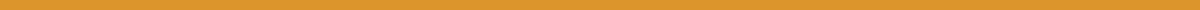 BuildRight Construction SolutionsCompany OverviewBuildRight Construction Solutions stands as a beacon of excellence in the building construction industry. With over two decades of experience, we have earned a reputation for delivering high-quality construction projects that stand the test of time. Our company specializes in both commercial and residential buildings, emphasizing innovative solutions, sustainability, and client satisfaction.Core ExpertiseCommercial Construction: From high-rise office buildings to retail complexes, we provide turnkey solutions that meet our clients' business needs.Residential Construction: We build luxurious homes, apartments, and housing developments, focusing on comfort, sustainability, and innovation.Sustainable Building Practices: Our commitment to the environment is evident in our use of green technologies, materials, and methods to reduce the carbon footprint of our projects.Project Management: Our comprehensive project management services ensure that every project is delivered on time, within budget, and to our clients' specifications.Signature ProjectsBuildRight Construction Solutions has an impressive portfolio of projects, including:Skyline Office Tower: A landmark 50-story office tower known for its innovative design and energy efficiency.Riverfront Residences: A luxury residential complex offering sustainable living spaces with state-of-the-art amenities.Eco-Friendly Retail Center: A shopping center that incorporates green roofs, solar energy, and water recycling systems.Our TeamOur success is built on the foundation of our skilled and dedicated team. Led by industry veterans, our team includes architects, engineers, project managers, and construction professionals who are committed to excellence. We foster a culture of continuous learning, collaboration, and innovation, ensuring that our team remains at the forefront of construction trends and technologies.Our ValuesIntegrity: Conducting business with honesty and transparency.Quality: Delivering superior construction that exceeds standards.Innovation: Embracing new ideas, technologies, and methods to improve our projects.Sustainability: Committing to environmentally responsible practices.Client Satisfaction: Ensuring that our clients' visions are realized beyond their expectations.Commitment to Quality ConstructionAt BuildRight Construction Solutions, our commitment to quality is unwavering. We employ stringent quality control measures at every stage of the construction process, from planning to execution. Our attention to detail and dedication to craftsmanship ensure that every project is a testament to our commitment to excellence.ConclusionBuildRight Construction Solutions is more than just a construction company; we are a partner in realizing your vision. Our expertise, coupled with our dedication to quality and sustainability, makes us the ideal choice for your next construction project. Let us build your future together, where every detail matters, and excellence is the standard.